My Transition Passport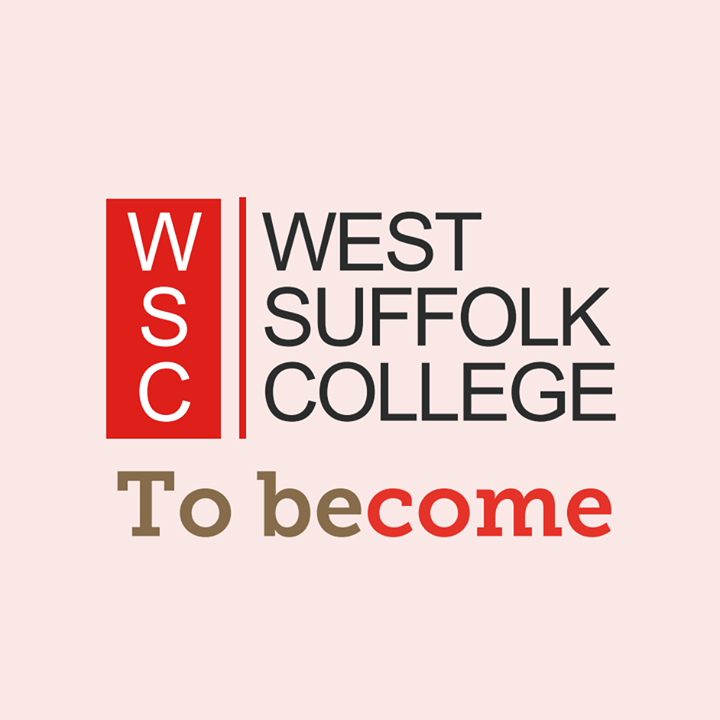 My Learning Aims for CollegeMy One Page ProfileMy VARK Learning StyleMy Personal Wellbeing PlanEHCP Outcomes – my words and my goalsStarting Point - PSDGive yourself a score between 0 and 3 for each skill/quality below:Starting Point – Maths and EnglishGive yourself a score between 0 and 3 for each skill/quality below:Starting Point – Independent LivingGive yourself a score between 0 and 3 for each skill/quality below:Starting Point – EmployabilityGive yourself a score between 0 and 3 for each skill/quality below:When to complete my work?Please complete your Transition Passport either online, by typing into the Word Document, saving this when complete and attaching to an email, or by printing off the document to complete by hand and then taking photographs of each page. Email your work to paula.buckenham@wsc.ac.uk by Wednesday 19th August.Name:Date of Birth: Current school/ provider:Course applied for at college:Date Transition Passport completed:I would like my college course to help me work towards:Tickif yesBuild my confidence and become more independent as a person.Express myself and develop my communication skills in a range of settings.Develop and apply the skills I need for learning, life and work.Use strategies to help me manage problems or challenges.Access appropriate educational, community and work-related opportunities. Recognise ways that I can keep as healthy and well as possible.Make positive choices and progress towards learning, life and work goals.My name is/ I’m known as:My name is/ I’m known as:My name is/ I’m known as:My name is/ I’m known as:Photo/drawing (something important to me):Photo/drawing (something important to me): Things I’d like you to know about me: Things I’d like you to know about me:What people like and admire about me:	What people like and admire about me:	What people like and admire about me:	What people like and admire about me:	How I like to communicate:How I like to communicate:Things I can find difficult are:Things I can find difficult are:How I like to learn:How I like to be supported:How I like to be supported:How I like my feedback:What’s important to me now?What’s important to me now?Skills and strengths I have are:Skills and strengths I have are:Things I’d like to work on for the future are:Things I’d like to work on for the future are:Things I’d like to work on for the future are:Things I’d like to work on for the future are:My college course is best for me because…My college course is best for me because…My college course is best for me because…My college course is best for me because…Learning StyleIs this me?		I learn best by…Visual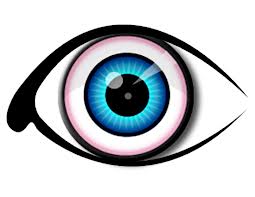 YesSometimesNo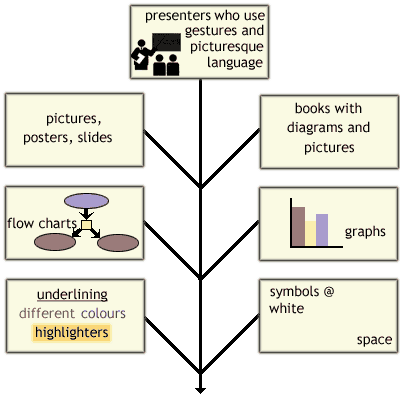 Aural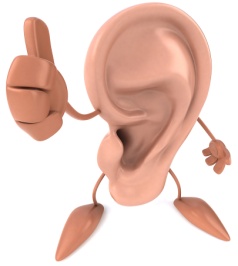 YesSometimesNoParticipating in classes, discussions & tutorials. Discussing topics & new ideas with others Remembering examples, stories & jokes.Explaining relevance of headings/pictures in words. Leaving space in notes to add to later.Read/Write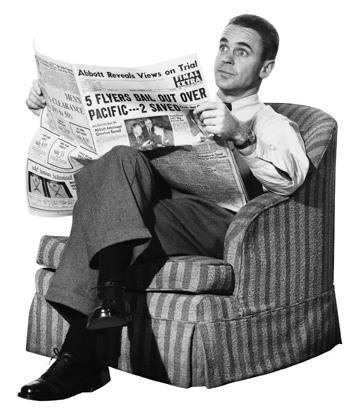 YesSometimesNoUsing and seeing headings, sub-headings & lists. Using dictionaries, definitions and glossaries.Having handouts and textbooks Reading up on things & making notes.Teachers who use words well & have lots of information in sentences & on sheets.Kinesthetic‘hands-on’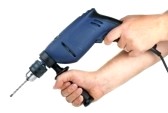 YesSometimesNoUsing all your senses: sight, touch, taste, smell, & hearing.Demonstrations & experiments which show steps to follow a process. Field trips & physical/action activities. Teachers who give real-life examples. Hands-on approaches: fixing things, practical work, computing. When I’m feeling good, I like to…Things I find hard to deal with…What helps me calm down/ feel better?How I might act when it’s difficult…Communication/ InteractionThinking/ LearningHealth/ WellbeingSocial/ Emotional0 = not good1 = OK2 = good3 = excellentPersonal and Social DevelopmentStarting point scoreConfidence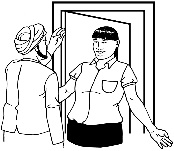 Communication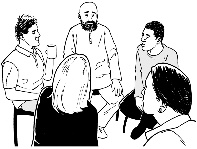 Sharing how I feel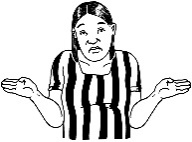  Coping with problems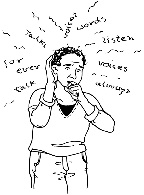 Working with others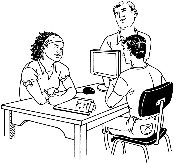 Trying new things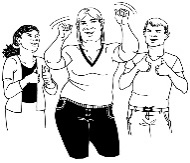 Recognising my skills/ strengths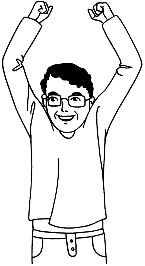 Recognising areas to improve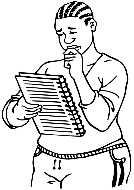 0 = not good1 = OK2 = good3 = excellentFunctional SkillsStarting Point score Reading 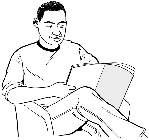 Writing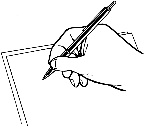 Speaking, Listening and Communication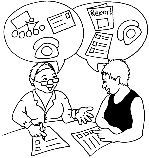   Number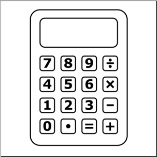       Measure, Shape and  Space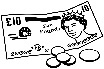 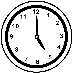 Handling Data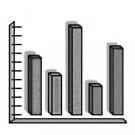 ICT skills 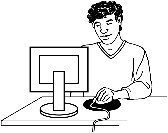 0 = not good1 = OK2 = good3 = excellentIndependent Living SkillsStarting point score Daily routine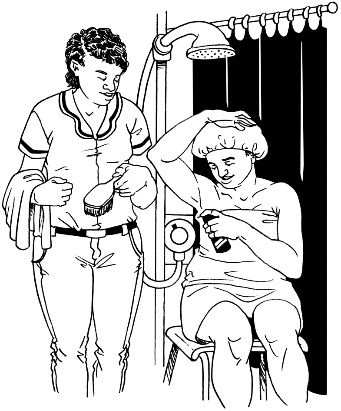 Cleaning/ tidying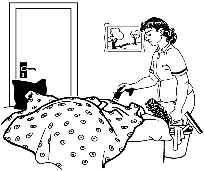 Travel skills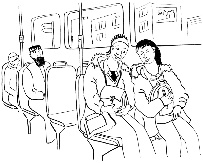 Going into 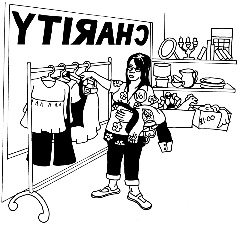 the communityShopping/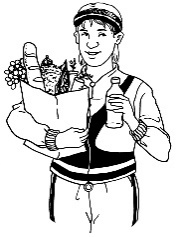 BudgetingCooking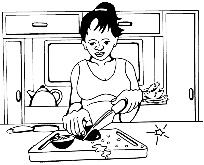 Health andWellbeing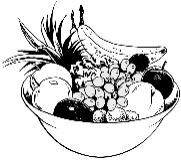 Staying safe 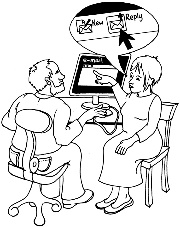 0 = not good1 = OK2 = good3 = excellentWork-related SkillsStarting point score Organisation/ 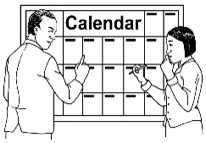 timekeepingCompleting tasks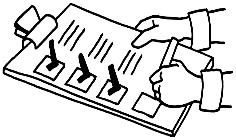 Taking 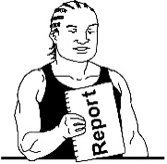 responsibilityFollowing 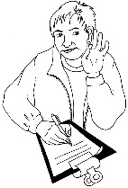 instructionsWorking as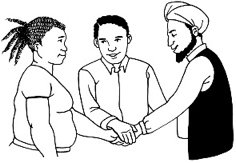 a teamGaining work 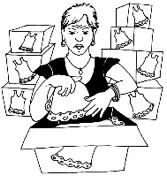 experienceJob searching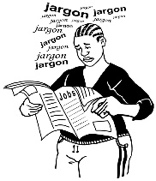 Completing 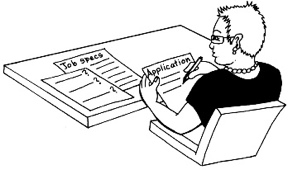 applicationsCV building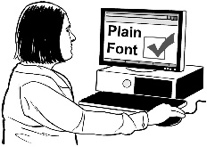 Interview skills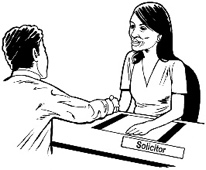 